36. týden 2.5. – 5.5. 2016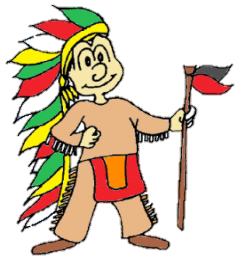 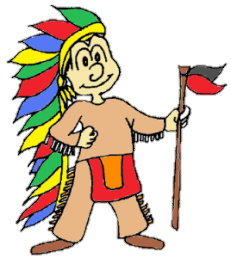 Indián/ka:___________________InformaceDodržuji vybrané pravidlo:__________________________________ UčivoMoje úkoly	 
Jak se mi daří – pírka si vymalujte dle této nápovědyMoje hodnocení                
Můj cíl:Vzkaz učiteli: ____________________________________________________________________________________________________________                   	Mgr. Jakub Svatošpodpis rodičů								 třídní učitel            Vážení žáci, vážení rodiče.Tento týden bude o jeden den kratší – užijte si ředitelský den.Už jste odevzdali čtenářský deník? – listy do deníku jsou k dispozici u třídní knihovny.Psali jsme slohovou práci, tento týden budeme trénovat přednes a proběhne i třídní přehlídka a autorské čtení. Podařilo se vám přes víkend zařadit do vašeho přednesu doporučení od spolužáků?Ve středu přijďte všichni na 8:00 z důvodu ředitelského dne budeme mít matematiku celá třída.Ve čtvrtek očekávejte písemnou práci ze SKN. Otázky naleznete na třídním webu. Text o pravěku a starověku najdete v zelené učebnici od str. 51.Týdenní úkol na tento týden nedostanete. Každý den si vyberte alespoň JEDNO cvičení z pracovních sešitů, vypracujte ho a poproste o podpis rodiče.Přeji vám příjemný týden.Jakub Svatoš Po 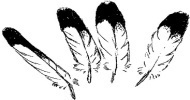 ÚtSt Čt Pá ČJOpakování sloves, jména obecná a vlastní – Uč. do str. 115.Zelený druhý str. 11MPočítáme bilandsky. Uč. do str. 81.Červený2: do str. 26SKNNapíšu písemnou práci ze SKN. Zelená uč. str. 51-58.Út: 1 cvičení z PSSt:  1 cvičení z PSČt: 1 cvičení z PSPá: 1 cvičení z PSPo: 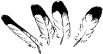 Pracuji zcela sám/sama. Úkol zvládnu bez potíží.Pracuji sám/sama. Úkol zvládnu, chyby se dopustím jen občas.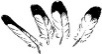 Občas potřebuji pomoc učitele. Dopouštím se chyb. Když mi učitel poradí, úkol splním.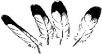 Potřebuji pomoc učitele. Nerozumím, nechápu, nevím si rady. Pracuji jen s dopomocí.ČJPíšu správně velká a malá písmena ve víceslovných názvech.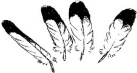 ČJPřednesu někomu nahlas svoji slohovou práci.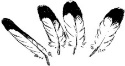 MPřevedu bilandskou sumu na A groše.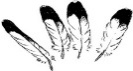 SKNJsem spokojený/á s tím, jak jsem si rozložil/a čas při psaní písemné práce.Tento týden se zaměřím na to, abych _____________________________________ ____________________, protože _______________________________________ ___________________________________________________________________Jak se mi v průběhu týdne dařilo můj cíl plnit? 